PROGRAMA DE ESTUDIONOMBRE DEL PROGRAMA DE ESTUDIOMODALIDADIMAGEN INSTITUCIONALREPRESENTANTE LEGALDOMICILIO DEL PLANTELNÚMERO DE TELÉFONOPIE DE PÁGINAPROGRAMA DE ESTUDIO PARA LA / EL (TIPO, NOMBRE Y MODALIDAD)NOMBRE DE LA INSTITUCIÓN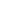 ING. MARCO ARTURO CASTRO AGUILERADIRECTOR GENERAL DE INCORPORACIÓNY SERVICIOS ESCOLARESPIE DE PÁGINADOMICILIO Y NÚMERO DE TELÉFONO DEL PLANTELFDP03NOMBRE DE LA ASIGNATURACICLOCLAVE DE ASIGNATURAOBJETIVO GENERALMODELO DE DISEÑO INSTRUCCIONALSOLO APLICA PARA MODALIDAD NO ESCOLARIZADA Y MIXTA, SEÑALAR LOS LINEAMIENTOS O GUÍAS QUE NORMAN EL MODELO DE DISEÑO INSTRUCCIONAL Y LOS PROCESOS MEDIANTE LOS CUALES SE DISEÑAN LAS UNIDADES, TEMAS Y ACTIVIDADES QUE FAVORECEN EL APRENDIZAJE ACTIVO Y COLABORATIVO, E INCLUIR LAS ESTRATEGIAS QUE GARANTICEN QUE LOS RECURSOS DE APRENDIZAJE CONSIDEREN DE MANERA INTEGRAL ASPECTOS PEDAGÓGICOS, EDITORIALES Y TÉCNICOS.SOLO APLICA PARA MODALIDAD NO ESCOLARIZADA Y MIXTA, SEÑALAR LOS LINEAMIENTOS O GUÍAS QUE NORMAN EL MODELO DE DISEÑO INSTRUCCIONAL Y LOS PROCESOS MEDIANTE LOS CUALES SE DISEÑAN LAS UNIDADES, TEMAS Y ACTIVIDADES QUE FAVORECEN EL APRENDIZAJE ACTIVO Y COLABORATIVO, E INCLUIR LAS ESTRATEGIAS QUE GARANTICEN QUE LOS RECURSOS DE APRENDIZAJE CONSIDEREN DE MANERA INTEGRAL ASPECTOS PEDAGÓGICOS, EDITORIALES Y TÉCNICOS.TEMAS, SUBTEMAS O UNIDADES DE APRENDIZAJE11.11.222.12.233.13.2ACTIVIDADES DE APRENDIZAJEBajo conducción docente:De manera independiente:(DEBERÁN SER CONGRUENTES AL NIVEL EDUCATIVO Y MODALIDAD)CRITERIOS DE EVALUACIÓN Y ACREDITACIÓNCRITERIOS DE EVALUACIÓN Y ACREDITACIÓNCRITERIOS DE EVALUACIÓNPORCENTAJE(DEBERÁN SER CONGRUENTES CON LAS ACTIVIDADES DE APRENDIZAJE)30%20%50%TOTAL: 100%